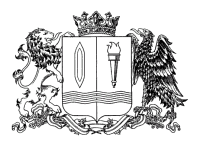 ПРАВИТЕЛЬСТВО ИВАНОВСКОЙ ОБЛАСТИПОСТАНОВЛЕНИЕПриложение к постановлениюПравительства Ивановской областиот ______________ № ______-пП Е Р Е Ч Е Н Ьдолжностных лиц комитета Ивановской области по лесному хозяйству, осуществляющих федеральный государственный лесной контроль (надзор)1. Председатель комитета Ивановской области по лесному хозяйству, являющийся по должности главным государственным лесным инспектором Ивановской области.2. Первый заместитель председателя комитета Ивановской области по лесному хозяйству, заместитель председателя комитета Ивановской области по лесному хозяйству – статс-секретарь и начальник отдела федерального государственного лесного надзора комитета Ивановской области по лесному хозяйству, являющиеся по должности заместителями главного государственного лесного инспектора Ивановской области.3. Начальники отдела ведения государственного лесного реестра, отдела лесопользования и воспроизводства лесов, отдела охраны и защиты лесов и отдела правового обеспечения и кадров комитета Ивановской области по лесному хозяйству, являющиеся по должности старшими государственными лесными инспекторами.4. Заместитель начальника отдела федерального государственного лесного надзора комитета Ивановской области по лесному хозяйству, являющийся по должности заместителем старшего государственного лесного инспектора.5. Главные советники отдела охраны и защиты лесов и отдела федерального государственного лесного надзора комитета Ивановской области по лесному хозяйству, являющиеся по должности государственными лесными инспекторами.6. Старшие государственные инспекторы, государственные инспекторы отдела ведения государственного лесного реестра, отдела охраны и защиты лесов и отдела федерального государственного лесного надзора комитета Ивановской области по лесному хозяйству, являющиеся по должности государственными лесными инспекторами.от _______________ № _______-пг. ИвановоОб утверждении перечня должностных лиц комитета Ивановской области по лесному хозяйству, осуществляющих федеральный государственный лесной контроль (надзор) и признании утратившими силу некоторых постановлений Правительства Ивановской областиВ соответствии с Лесным кодеком Российской Федерации, постановлением Правительства Российской Федерации от 30.06.2021 № 1098 «О федеральном государственном лесном контроле (надзоре)» Правительство Ивановской области п о с т а н о в л я е т:1. Утвердить перечень должностных лиц комитета Ивановской области по лесному хозяйству, уполномоченных на осуществление федерального государственного лесного контроля (надзора) на землях лесного фонда, согласно приложению.2. Признать утратившими силу:постановление Правительства Ивановской области от 26.02.2014 № 64-п «Об утверждении перечней должностных лиц, осуществляющих федеральный государственный лесной надзор (лесную охрану) и федеральный государственный пожарный надзор в лесах на территории Ивановской области, за исключением лесов, расположенных на землях обороны и безопасности и землях особо охраняемых природных территорий федерального значения»;постановление Правительства Ивановской области от 07.05.2014 № 166-п «О внесении изменений в постановление Правительства Ивановской области от 26.02.2014 № 64-п «Об утверждении перечней должностных лиц, осуществляющих федеральный государственный лесной надзор (лесную охрану) и федеральный государственный пожарный надзор в лесах на территории Ивановской области»;постановление Правительства Ивановской области от 22.10.2014 № 431-п «О внесении изменений в постановление Правительства Ивановской области от 26.02.2014 № 64-п «Об утверждении перечней должностных лиц, осуществляющих федеральный государственный лесной надзор (лесную охрану) и федеральный государственный пожарный надзор в лесах на территории Ивановской области, за исключением лесов, расположенных на землях обороны и безопасности и землях особо охраняемых природных территорий федерального значения»;постановление Правительства Ивановской области от 11.02.2015 № 39-п «О внесении изменений в постановление Правительства Ивановской области от 26.02.2014 № 64-п «Об утверждении перечней должностных лиц, осуществляющих федеральный государственный лесной надзор (лесную охрану) и федеральный государственный пожарный надзор в лесах на территории Ивановской области, за исключением лесов, расположенных на землях обороны и безопасности и землях особо охраняемых природных территорий федерального значения»;постановление Правительства Ивановской области от 26.10.2015 № 493-п «О внесении изменений в постановление Правительства Ивановской области от 26.02.2014 № 64-п «Об утверждении перечней должностных лиц, осуществляющих федеральный государственный лесной надзор (лесную охрану) и федеральный государственный пожарный надзор в лесах на территории Ивановской области, за исключением лесов, расположенных на землях обороны и безопасности и землях особо охраняемых природных территорий федерального значения»;постановление Правительства Ивановской области от 01.09.2016 № 290-п «О внесении изменений в постановление Правительства Ивановской области от 26.02.2014 № 64-п «Об утверждении перечней должностных лиц, осуществляющих федеральный государственный лесной надзор (лесную охрану) и федеральный государственный пожарный надзор в лесах на территории Ивановской области, за исключением лесов, расположенных на землях обороны и безопасности и землях особо охраняемых природных территорий федерального значения»ГубернаторИвановской областиС.С. Воскресенский